                                                                                                    Centrum voľného času, Slovenská 46, 056 01 GELNICA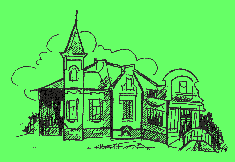 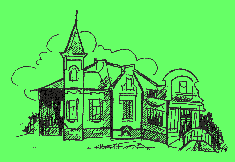                                                                                                                    Kontakt: 05/4821491, 0918 376415                                                                                                         e-mail: cvcgelnica@cvcgl.edu.sk; www.cvcgl.edu.sk           ŽIADOSŤ O PRIJATIE DO ZÁUJMOVÉHO ÚTVARU CVČ:  1. ________________________________________                                                                                                               2. ________________________________________          Prehlasujem, že môj syn/dcéra bude navštevovať uvedený záujmový útvar a vyhlasujem, že zdravotný stav        dieťaťa zodpovedá uvedenému druhu aktivít CVČ a týmto potvrdzujem, že som bol informovaný o obsahu činnosti        záujmového útvaru.             Čiastočná úhrada nákladov spojených s činnosťou záujmového útvaru je stanovená VZN mesta Gelnica      č. 93/2016 § 5 doplnok č. 3 z r. 2018 :                                      Žiak s trvalým pobytom v meste Gelnica a obce Žakarovce : 1€ mesačne / 10 € ročne/ ak odovzdá VP 0,- € Žiak s trvalým pobytom mimo mesta Gelnica                         : 3€ mesačne /30 € ročne / ak odovzdá VP 1 €Dieťa do 6 rokov                                                                           : 1€ mesačneŠtudent strednej školy                                                                 : 3 € mesačne /ak odovzdá VP 1 € Osoba staršia ako 15 rokov                                                         : 3 € mesačne / 30 € ročneJazykové ZÚ pre osoby staršie ako 15 rokov                            : 3 € /1 hodina           Uvedené poplatky je možné uhradiť na účet CVČ  IBAN SK 5456000000002545008001, v správe pre         prijímateľa  uveďte svoje meno/dieťaťa,  alebo poštovou poukážkou.       Odpustenie príspevku na činnosť CVČ je na základe predloženia dokladu  poberateľa dávky v hmotnej núdzi.              Informácia  pre rodičov: Členské do občianskeho združenia Gelnický centráčik  pri CVČ je 3€/ 1 rok, ktoré môžete zaplatiť v pokladni  CVČ.     Dátum:                                                                                                                _________________________________                                                                                                                                                                                          Podpis rodiča, zákonného zástupcuSúhlas dotknutej osobyv zmysle zákona č. 18/2018 Z.z.o ochrane osobných údajov a o zmene a doplnení niektorých zákonovDolupodpísaný/á_______________________, trvalým bydliskom ___________________,zákonný zástupca žiaka ____________________,nar.:_______________, trvalým bydliskom  ______________________________________, dávam Centru voľného času v Gelnici /CVČ/ súhlas na spracúvanie jeho osobných údajov za účelom:    zverejňovania informačných materiálov zo školských podujatí na webovom sídle a sociálnej sieti           CVČ a na informačných panelov v interiéri CVČ, v rozsahu meno, priezvisko, trieda,              názov školy, individuálne a spoločné fotografie z týchto podujatí,zverejňovania výsledkov športových podujatí, predmetových olympiád, súťaží na webovom sídle a sociálnej sieti CVČ, príp. na webovom sídle IS športu, informačných paneloch v interiéri CVČ, v rozsahu meno, priezvisko, trieda, názov školy, individuálne a spoločné fotografie z týchto podujatí,zverejňovania aktivít záujmových útvarov na webovom sídle a sociálnej sieti CVČ       a na informačných paneloch v interiéri CVČ, v rozsahu meno, priezvisko, trieda,        názov záujmového útvaru, individuálne a spoločné fotografie z týchto podujatí,zverejňovania prázdninových aktivít na webovom sídle a sociálnej sieti CVČ a na informačných paneloch v interiéri CVČ, v rozsahu meno, priezvisko, názov prázdninovej aktivity, individuálne a spoločné fotografie z týchto podujatí,   zverejňovania projektových a školiacich aktivít na webovom sídle a sociálnej sieti CVČ,             na informačných paneloch v interiéri CVČ, v rozsahu meno, priezvisko, názov               projektovej a školiacej aktivity, individuálne a spoločné fotografie z týchto aktivít.Súhlas na spracúvanie osobných údajov pre všetky účely vymenované vyššie udeľujemna obdobie členstva v CVČ.Spracúvanie osobných údajov sa riadi nariadením EPaR EÚ č. 2016/679 o ochrane fyzických osôb pri spracúvaní osobných údajov a o voľnom pohybe takýchto údajov, ktorým sa zrušuje smernica 95/46/ES (všeobecné nariadenie o ochrane údajov) a zákonom SR č. 18/2018 Z.z. o ochrane osobných údajov a o zmene a doplnení niektorých zákonov. Som si vedomý svojich práv, ktoré v § 19 až § 30 zákona č. 18/2018 Z.z. upravujú povinnosti prevádzkovateľa pri uplatňovaní práv dotknutých osôb. V Gelnici  dňa                                                               podpis zákonného zástupcu žiaka    Meno a priezviskoDátum narodeniaTrvalé bydliskoŠkola / triedaMeno zákonného zástupcuTelefonický kontakt/e-mailVzdelávací poukaz Áno  / nie 